These materials contain the following additional information:A1. Additional details for participantsA2. Additional details for stimulus designA3. Stimuli used in the lexical decision taskA4. Grand average waveforms for all critical electrodesA5. Additional details on primary statistical analysisA6. Alternative ERP analysis including all trialsA7. Additional description of individual L2 participant patternsA8. By-item accuracy and confidence for the offline vocabulary test A1. Additional details FOR PARTICIPANTS As a measure of their basic tone perception abilities, all participants completed a tone identification task using monosyllabic and disyllabic stimuli. Stimuli consisted of nonwords that do not occur in the standard Mandarin (Putonghua) lexicon: monosyllabic /tʃʰei/, /pou/, /fai/, /tʰiou/, and disyllabic /tʃʰeipa/, /poupa/, /faipa/, /tʰioupa/. Stimuli were produced by four Mandarin speakers (two men, two women) from northern regions of China. Each target was produced with each of the four tones. For disyllabic stimuli, the second syllable was always produced with a neutral tone. For each trial, participants had to identify the tone on only the first syllable of the target stimulus. Overall accuracy for the L1 and L2 groups is reported in Table A1.1.Full details for the tone identification experiment can be found in AUTHOR (XXXX).A2. Additional details FOR stimulus designWe selected as many words as possible from a widely used Chinese textbook series (Intergrated Chinese, 2008); where the textbook wordlist proved insufficient, additional high frequency words were selected from the SUBTLEX-CH corpus (Cai & Brysbaert, 2010). Six critical real words were chosen for each tone combination (T1T1, T1T2, T1T3, T1T4, T2T1, etc.), avoiding words with neutral tones or erhua (a syllable final “-r” [ɚ]). An additional 32 words were chosen as fillers, two for each tone combination. T3 sandhi is a phonological process that affects words (or phrases) with underlying sequences of T3T3, so that they are commonly realized in speech as T2T3 (for more details, see, e.g., Chao, 1968; Duanmu, 2007). There were two ways in which T3 sandhi processes might have obscured the nature of nonwords in our stimuli. We avoided both situations. First, when a word had an underlying T3T3 sequence, it was always produced by the speaker as T2T3 (i.e., applying sandhi), and its nonword competitor was never a T2T3 sequence. For words with an underlying T2T3 sequence, we never selected nonwords with an underlying T3T3 sequence (which would become T2T3 if sandhi was applied). Instead, where either of these cases applied, T1 and T4 changes were balanced across those items. This means that in the initial syllables of the stimuli overall there is a slightly higher representation of T1 and T4, and a slightly lower representation of T2 and T3.The first syllables of all nonwords were checked against the most frequent 5000 words in the SUBTLEX-CH corpus to be sure there were viable disyllabic lexical competitors. In a small number of cases, this restriction was waved because there were competitor words L2 learners were likely to be familiar with even though they were not in the most frequent 5000 (e.g., the syllable shao3 in vowel nonword shao3du2 occurs in the word shao3shu4 ‘minority’, a somewhat less frequent word that L2 learners are nevertheless likely to know). Nonwords were checked against several large comprehensive Mandarin dictionaries using the Pleco Chinese dictionary app (Pleco Chinese Dictionary for IOS, 2018). To minimize potential long-distance priming effects, the initial syllable of critical stimuli was never repeated within an experimental list (if fillers repeated a syllable, the filler trial always occurred after the relevant critical word).The program WaveSurfer (Sjolander, 2000) was used for recording, which was conducted in a sound booth at the University of Maryland using the internal microphone of a laptop computer. Audio was recorded at 48,000 Hz with 16 bits per sample. Each word or nonword was presented to the speaker in Pinyin (Mandarin romanization) in a random order using a presentation script in Praat (Boersma & Weenink, 2018). Any items that were judged to be mispronounced were later re-recorded by the same speaker under the same conditions. Out of necessity, eleven items were re-recorded in a different sound booth at Beijing Normal University (these items were accidentally recorded at 44,100 Hz and later resampled to 48,000Hz). Using Praat, all stimuli were cut out of the original audio files to create individual .wav files. The average intensity of each file was scaled to 70dB, and 200 ms of silence were appended at the end of each file.Average duration of stimuli was examined using Praat and is shown in Table A2.1. There were small differences in duration between real words and nonwords. However, given the diversity of initial syllables involved, the fact that none of them were repeated across items in a list, and that a given real word and its nonword counterpart never occurred in the same list, it seems unlikely that duration alone could be used to notice differences between conditions. Durations for the real words, according to their tones, are listed in Table A2.2, along with durations for the corresponding nonwords. Note that some difference in duration is to be expected due to vowel and tone changes affecting the nonwords. All T3T3 words were produced with tone sandhi.	Table A2.2. Durations of stimuli according to real word tone sequences.Audio files for all stimuli are available on osf.io:https://osf.io/ve6pz/?view_only=2020be6355e74322a639d3d0d21d006aA3. Stimuli used in the Lexical Decision TaskA4. Grand average waveforms for all CRITICAL electrodes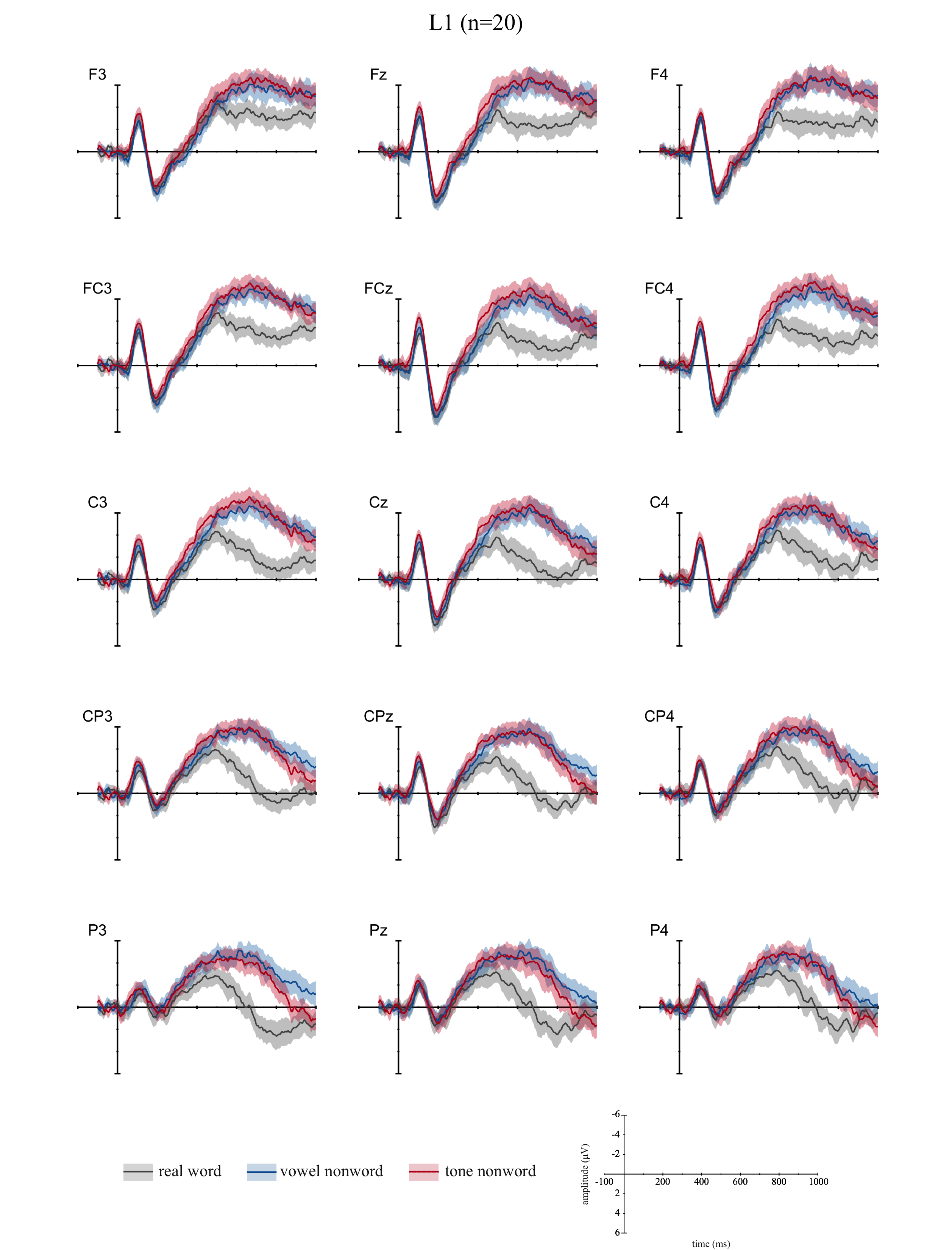 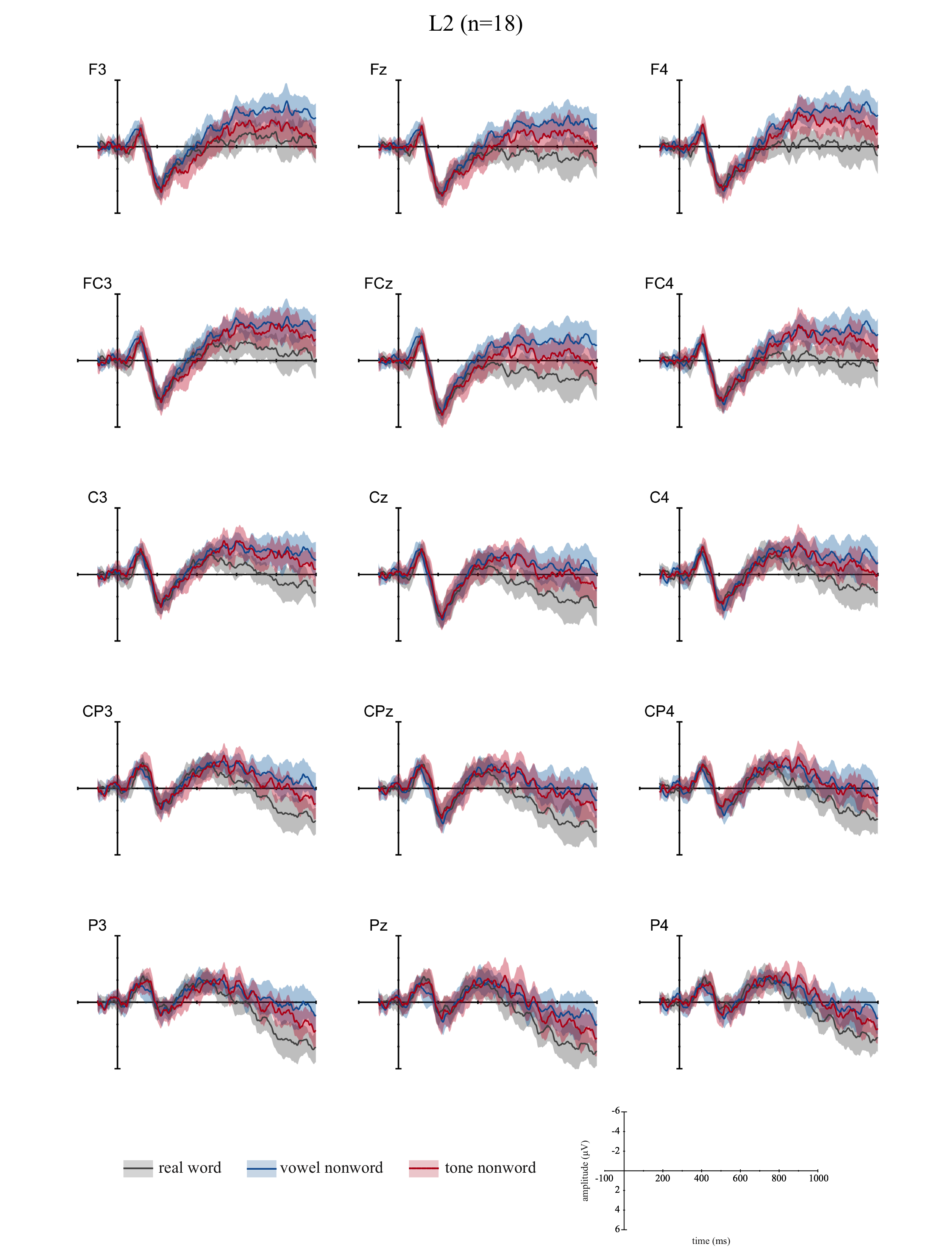 A5. Additional DETAILS ON PRIMARY statistical ANALYSISHere we provide full model output from R for each of our statistical models.TABLE A5.1 Mixed model behavioral accuracy estimates in Lexical Decision TaskGeneralized linear mixed model fit by maximum likelihood (Laplace Approximation) ['glmerMod'] Family: binomial  ( logit )Formula: correct ~ cond * group + (1 + re1.cond1 + re1.cond2 || subj) +      (1 + re2.cond1 + re2.cond2 + re2.group1 || item)   Data: dataControl: glmerControl(optimizer = "bobyqa", optCtrl = list(maxfun = 50000))     AIC      BIC   logLik deviance df.resid   2195.9   2276.5  -1084.9   2169.9     3635 Scaled residuals:     Min      1Q  Median      3Q     Max -6.6289  0.0906  0.1647  0.3029  2.0770 Random effects: Groups Name        Variance Std.Dev. item   re2.group1  0.2281   0.4776   item.1 re2.cond2   0.6191   0.7868   item.2 re2.cond1   0.6466   0.8041   item.3 (Intercept) 0.4549   0.6745   subj   re1.cond2   0.2053   0.4531   subj.1 re1.cond1   0.3234   0.5687   subj.2 (Intercept) 0.2887   0.5373  Number of obs: 3648, groups:  item, 96; subj, 38Fixed effects:             Estimate Std. Error z value Pr(>|z|)    (Intercept)   3.02729    0.16647  18.185  < 2e-16 ***cond1         0.58340    0.18803   3.103  0.00192 ** cond2        -0.80180    0.16292  -4.921 8.59e-07 ***group1        1.21935    0.13563   8.990  < 2e-16 ***cond1:group1  0.05415    0.16075   0.337  0.73621    cond2:group1  0.35392    0.13167   2.688  0.00719 ** ---Signif. codes:  0 ‘***’ 0.001 ‘**’ 0.01 ‘*’ 0.05 ‘.’ 0.1 ‘ ’ 1Correlation of Fixed Effects:            (Intr) cond1  cond2  group1 cnd1:1cond1        0.160                            cond2       -0.207 -0.322                     group1       0.307  0.127 -0.092              cond1:grop1  0.118  0.372 -0.238  0.152       cond2:grop1 -0.042 -0.248  0.341 -0.114 -0.375TABLE A5.2 Sum coding applied to model coefficients for behavioral accuracy in Lexical Decision TaskCoding of contrasts: Condition      	[,1] 	[,2]real    1   	 0vowel	 0   	 1tone 	-1   	-1Coding of contrasts: Group   [,1]L1    1L2   -1TABLE A5.3 Mixed model N400 (400-900 ms) amplitude estimates in Lexical Decision Task (correct responses only)Linear mixed model fit by REML. t-tests use Satterthwaite's method ['lmerModLmerTest']Formula: mean.amp ~ cond * group + (1 + re1.cond1 + re1.cond2 || subj) +      (1 + re2.cond1 + re2.cond2 + re2.group1 + re2.cond1_by_group1 +          re2.cond2_by_group1 || item)   Data: dataControl: lmerControl(optimizer = "bobyqa", optCtrl = list(maxfun = 1e+06))REML criterion at convergence: 305410.9Scaled residuals:     Min      1Q  Median      3Q     Max -5.9651 -0.6335  0.0026  0.6270  6.8033 Random effects: Groups   Name                Variance Std.Dev. item     re2.cond2_by_group1  2.5544  1.5983   item.1   re2.cond1_by_group1  3.4564  1.8591   item.2   re2.group1           2.2428  1.4976   item.3   re2.cond2            3.2710  1.8086   item.4   re2.cond1            3.6149  1.9013   item.5   (Intercept)          2.2286  1.4929   subj     re1.cond2            0.8146  0.9026   subj.1   re1.cond1            1.1334  1.0646   subj.2   (Intercept)          7.0799  2.6608   Residual                     62.1649  7.8845  Number of obs: 43567, groups:  item, 96; subj, 38Fixed effects:              Estimate Std. Error        df t value Pr(>|t|)    (Intercept)   -2.25268    0.46153  44.23506  -4.881 1.41e-05 ***cond1          1.38768    0.26864  99.46653   5.166 1.24e-06 ***cond2         -0.78135    0.24506 104.58943  -3.188 0.001887 ** group1        -1.66123    0.46162  44.23084  -3.599 0.000803 ***cond1:group1   0.65274    0.26552  97.18078   2.458 0.015725 *  cond2:group1  -0.03491    0.22928  96.32941  -0.152 0.879318    ---Signif. codes:  0 ‘***’ 0.001 ‘**’ 0.01 ‘*’ 0.05 ‘.’ 0.1 ‘ ’ 1Correlation of Fixed Effects:            (Intr) cond1  cond2  group1 cnd1:1cond1       -0.005                            cond2       -0.006 -0.020                     group1      -0.047  0.003  0.003              cond1:grop1  0.003 -0.026 -0.007 -0.005       cond2:grop1  0.004 -0.007 -0.027 -0.006 -0.022TABLE A5.4 Sum coding applied to model coefficients for N400 (400-900 ms) amplitude in Lexical Decision TaskCoding of contrasts: Condition      	[,1] 	[,2]real    1   	 0vowel	 0   	 1tone 	-1   	-1Coding of contrasts: Group   [,1]L1    1L2   -1Table A5.5 Mixed model behavioral accuracy estimates in Best Case Scenario Lexical Decision TaskGeneralized linear mixed model fit by maximum likelihood (Laplace Approximation) ['glmerMod'] Family: binomial  ( logit )Formula: correct ~ cond + (1 + re1.cond1 || subj) + (1 + re2.cond1 || item)   Data: dataControl: glmerControl(optimizer = "bobyqa", optCtrl = list(maxfun = 50000))     AIC      BIC   logLik deviance df.resid    600.4    626.8   -294.2    588.4      598 Scaled residuals:     Min      1Q  Median      3Q     Max -3.0492  0.1666  0.3120  0.4816  1.2890 Random effects: Groups Name        Variance Std.Dev. item   re2.cond1   0.80473  0.8971   item.1 (Intercept) 0.39922  0.6318   subj   re1.cond1   0.09555  0.3091   subj.1 (Intercept) 0.53860  0.7339  Number of obs: 604, groups:  item, 93; subj, 17Fixed effects:            Estimate Std. Error z value Pr(>|z|)    (Intercept)   1.5256     0.2477   6.159 7.31e-10 ***cond1        -0.6574     0.1809  -3.635 0.000278 ***---Signif. codes:  0 ‘***’ 0.001 ‘**’ 0.01 ‘*’ 0.05 ‘.’ 0.1 ‘ ’ 1Correlation of Fixed Effects:      (Intr)cond1 -0.180TABLE A5.6 Sum coding applied to model coefficients for behavioral accuracy in Best Case Scenario Lexical Decision TaskCoding of contrasts: Condition      	[,1]tone	 1vowel 	-1A6. Alternative ERP analysis including all trialsThe first notable difference when retaining all trials is that the L2 tone nonword response is much less than when incorrect responses are excluded (Table A6.1).TABLE A6.1 Average mean amplitude for all trialsgroup cond    mean     seL1    real  -1.90  0.0970L1    vowel -4.87  0.0982L1    tone  -5.18  0.0949L2    real  -0.268 0.0985L2    vowel -1.57  0.0989L2    tone  -0.377 0.0964Inclusion of all data introduces a difficult modeling choice, namely, whether to include accuracy of responses as a factor in the model. This improves model fit, and makes sense for L2 data, where many responses were inaccurate. However, for L1, it leads to very sparse data for incorrect responses, potentially warping model outcomes. For this reason, we have opted not to include accuracy as a factor in our models. A6.2 present modeling results including for data with all trials. Post hoc comparisons are parallel to those reported in the main article. As can be seen in those comparisons and Figure A6.2.1, the results are again substantively the same as those in our primary analysis, with statistically significant L1 N400 effects for tone and vowel nonwords, but only significant L2 N400 effects for vowel nonwords.A6.2 MODEL RESULTS FOR ALL TRIALS INCORPORATING RESPONSE ACCURACYOutcomes for linear mixed model fit by REML. T-tests use Satterthwaite's method ['lmerModLmerTest']Formula: mean.amp ~ cond * group + (1 + re1.cond1 + re1.cond2 || subj) +      (1 + re2.cond1 + re2.cond2 + re2.group1 + re2.cond1_by_group1 +          re2.cond2_by_group1 || item)   Data: dataControl: lmerControl(optCtrl = list(maxfun = 1e+06), optimizer = "bobyqa")REML criterion at convergence: 349667.9Scaled residuals:     Min      1Q  Median      3Q     Max -5.9625 -0.6324 -0.0002  0.6300  6.7700 Random effects: Groups   Name                Variance Std.Dev. item     re2.cond2_by_group1  2.4190  1.5553   item.1   re2.cond1_by_group1  2.8688  1.6937   item.2   re2.group1           1.9596  1.3999   item.3   re2.cond2            2.5869  1.6084   item.4   re2.cond1            3.6519  1.9110   item.5   (Intercept)          1.8289  1.3524   subj     re1.cond2            0.7457  0.8636   subj.1   re1.cond1            0.8900  0.9434   subj.2   (Intercept)          7.1428  2.6726   Residual                     62.4362  7.9017  Number of obs: 49882, groups:  item, 96; subj, 38Fixed effects:              Estimate Std. Error        df t value Pr(>|t|)    (Intercept)   -2.29050    0.45788  42.63527  -5.002 1.02e-05 ***cond1          1.27482    0.25483 107.95788   5.003 2.21e-06 ***cond2         -0.84238    0.22359 101.84672  -3.767 0.000276 ***group1        -1.66649    0.45929  43.12812  -3.628 0.000750 ***cond1:group1   0.72965    0.23827  98.71018   3.062 0.002830 ** cond2:group1   0.01484    0.21963  98.70481   0.068 0.946276    ---Signif. codes:  0 ‘***’ 0.001 ‘**’ 0.01 ‘*’ 0.05 ‘.’ 0.1 ‘ ’ 1Correlation of Fixed Effects:            (Intr) cond1  cond2  group1 cnd1:1cond1       -0.001                            cond2       -0.001 -0.027                     group1      -0.045 -0.001 -0.001              cond1:grop1 -0.001 -0.014 -0.001 -0.001       cond2:grop1 -0.001 -0.001 -0.014 -0.001 -0.029Coding of contrasts: Condition      	[,1] 	[,2]real     	1   	 0vowel	 0   	 1tone 	-1   	-1Coding of contrasts: Group   [,1]L1    1L2   -1Mixed Model Anova Table (Type 3 tests, S-method)Model: mean.amp ~ cond * group + (cond || subj) + (cond * group || item)Data: n4.mean           num Df  den Df       F    Pr(>F)    cond            2 113.996 19.1192 6.914e-08 ***group           1  43.128 13.1655 0.0007504 ***cond:group      2 108.829  4.7013 0.0110077 *  ---Signif. codes:  0 ‘***’ 0.001 ‘**’ 0.01 ‘*’ 0.05 ‘.’ 0.1 ‘ ’ 1Planned comparisons (parallel to Table 9 in main report)	 Simultaneous Tests for General Linear HypothesesLinear Hypotheses:                     Estimate Std. Error z value Pr(>|z|)    L1realvowel == 0       2.8320     0.4724   5.994 1.43e-08 ***L1realtone == 0        3.1814     0.7510   4.236 0.000137 ***L1voweltone == 0       0.3494     0.7034   0.497 1.000000    L2realvowel == 0       1.4024     0.4784   2.931 0.016873 *  L2realtone == 0        0.2331     0.7627   0.306 1.000000    L2voweltone == 0       1.1693     0.7142   1.637 0.406394    L1vsL2voweltone == 0   1.5186     0.9872   1.538 0.406394    ---Signif. codes:  0 ‘***’ 0.001 ‘**’ 0.01 ‘*’ 0.05 ‘.’ 0.1 ‘ ’ 1(Adjusted p values reported -- holm method)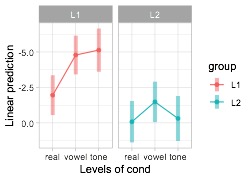 FIGURE A6.2.1 Summary of model estimates when all trials are includedA7. Additional description of individual L2 Participant patternsThough space is limited in the main article, we would like to take a moment to consider possible relationships between various individual differences such as proficiency and pitch aptitude, and performance on the tone-related tasks in this study.Here we provide additional descriptions of vocabulary test results, to provide further insight into the variation found across participants. Figure A6.1 depicts the number of correctly identified tones and definitions for each L2 participant. Impressionistically, there is no relationship between knowledge of definitions and knowledge of tones. 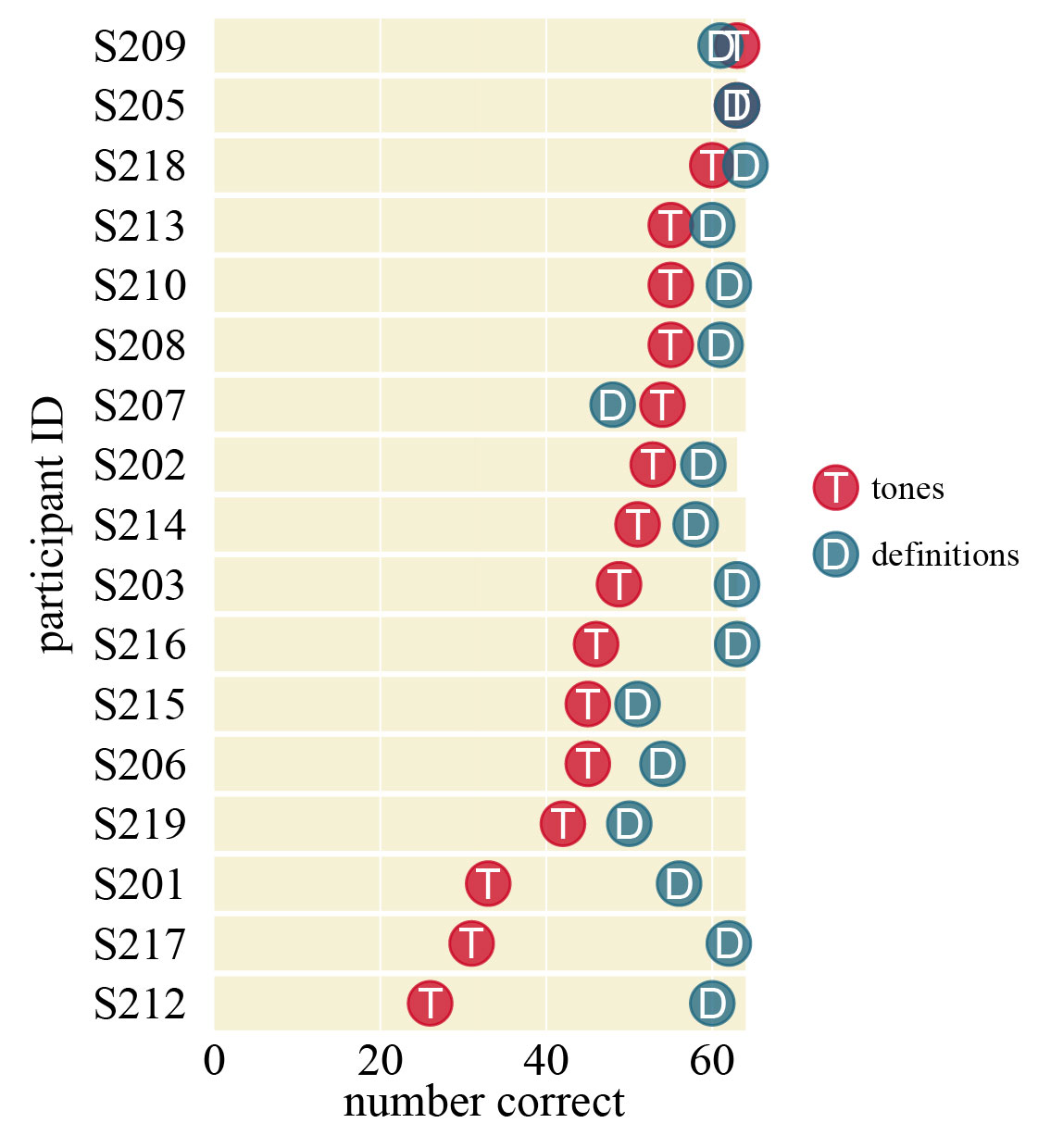 FIGURE A7.1 Individual results for vocabulary test. Correctly provided tones and definitions indicated for each participant. Participants (n=17) are ordered on the y-axis according to their accuracy in providing tones. (Note that, because one L2 participant’s offline vocabulary test data were lost, that participant is not included in this figure. Additionally, some participants only had data for 63 out of 64 possible trials.)Figure A7.2 depicts relations among our various measures of tone ability/knowledge, including results of the lexical decision task for tone nonwords, knowledge of tones in the vocabulary test, and accuracy in tone identification. The visual impression is that lexical decision performance for tone nonwords is strongly related to knowledge of tones for words, and a bit less strongly to tone identification performance. This is supported by correlations between these variables (Table A7.1). Correlations also suggest that the Can-do self-assessment relates relatively strongly to lexical decision performance.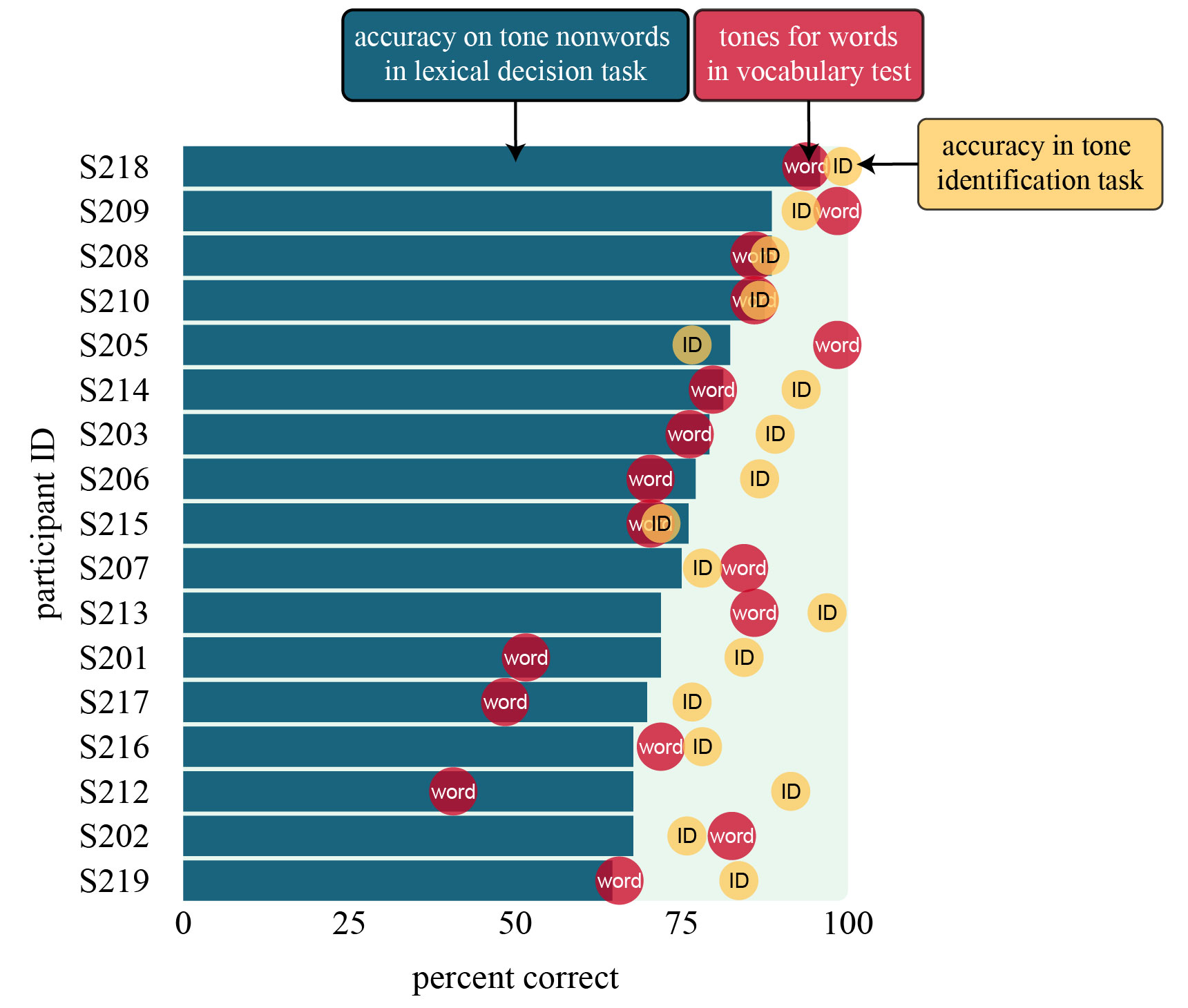 FIGURE A7.2 Individual results for all tone measures: tone nonword in the LDT, tone identification, and providing tones for vocabulary test. Participants (n=17) are ordered on the y-axis in according to their performance on the tone nonwords in the lexical decision task. (Note that, because one L2 participant’s offline vocabulary test data were lost, that participant is not included in this figure.)TABLE A7.1 Correlations between tone and proficiency measures for L2 participants (n=17)*tones = accuracy in providing correct tones for words in the offline vocabulary testdefinitions = accuracy in providing definitions for words in the offline vocabulary testVSA = score (percent) for vocabulary self-assessment (one of the proficiency screening tests)can-do = score (percent) for Can-do self assessment (one of the proficiency screening tests)years = years of study, i.e., the length of time participants reported learning Mandarintone ID = mean overall accuracy on the tone identification task LDT = mean accuracy in rejecting tone nonwords in the lexical decision taskERP = mean N400 amplitude for tone nonwords in the lexical decision task (expected to be negatively correlated with other measures)* Note that, because one L2 participant’s offline vocabulary test data were lost, that participant is not included in these correlational resultsA8. By-item accuracy and confidence for the offline vocabulary test This table reports by-item accuracy (ACC) and confidence (CONF) measures. Accuracy indicates percent of L2 participants who responded correctly. Confidence indicates an averaged confidence rating from 0-3. As some data were missing, not all items have equal numbers of responses. The number of responding participants is indicated in the ‘number subjects’ column.ReferencesBoersma, P., & Weenink, D. (2018). Praat: Doing phonetics by computer (Version 6.0.42) [Computer software]. www.praat.orgCai, Q., & Brysbaert, M. (2010). SUBTLEX-CH: Chinese word and character frequencies based on film subtitles. PLoS One, 5(6), e10729.Chao, Y. R. (1968). Grammar of Spoken Chinese. Unversity of California Press.Duanmu, S. (2007). The Phonology of Standard Chinese (2nd edition). Oxford University Press.Liu, Y., Yao, T., Bi, N.-P., Ge, L., & Shi, Y. (2008). Integrated Chinese, Level 1, Part 1 (Third edition). Cheng & Tsui.Pleco Chinese Dictionary for iOS (Version 3.2.30). (2018). [Computer software].Sjolander, K. (2000). WaveSurfer (Version 1.8.8p5-1701261420) [Computer software]. https://sourceforge.net/projects/wavesurfer/Table A1.1 Group results on tone identification taskTable A1.1 Group results on tone identification taskTable A1.1 Group results on tone identification taskGroupmean (sd)L1overall91.8 (7.4)monosyllables91.3 (6.5)disyllables92.3 (9.0)L2overall85.3 (7.8)monosyllables89.3 (4.1)disyllables81.2 (12.4)tone sequencereal wordvowel nonwordtone nonwordmean (sd)mean (sd)mean (sd)T1T1616 (85)603 (53)641 (60)T1T2663 (54)702 (41)684 (69)T1T3492 (45)550 (77)605 (62)T1T4579 (61)614 (65)600 (39)T2T1601 (36)618 (55)648 (68)T2T2661 (10)651 (70)648 (49)T2T3592 (107)682 (71)618 (64)T2T4572 (97)626 (70)565 (69)T3T1614 (50)657 (48)594 (18)T3T2684 (86)660 (47)665 (74)T3T3580 (61)580 (63)598 (75)T3T4591 (78)570 (84)559 (63)T4T1616 (63)646 (36)628 (21)T4T2683 (69)670 (73)672 (50)T4T3547 (55)584 (43)528 (74)T4T4523 (83)541 (50)602 (80)Real WordPinyinTranslationLogFreqCitationTonesTone SwitchToneNonwordVowel Nonword春天chūntiānspring2.43111/2chúntiānchuāntiān发音fāyīnpronunciation2.37111/2fáyīnfūyīn医生yīshēngdoctor3.49111/3yǐshēngyēshēng咖啡kāfēicoffee3.29111/3kǎfēikēfēi公司gōngsīcompany3.43111/4gòngsīguāngsī飞机fēijīairplane3.21111/4fèijīfājī生活shēnghuólife3.68121/2shénghuóshānghuó英雄yīngxiónghero3.11121/2yíngxióngyāngxióng身材shēncáifigure2.71121/3shěncáishāncái科学kēxuéscience2.88121/3kěxuékāxué空调kōngtiáoair conditioner2.28121/4kòngtiáokāngtiáo规则guīzérule2.95121/4guìzégūzé婚礼hūnlǐwedding2.96131/2húnlǐhuānlǐ方法fāngfǎmethod3.39131/2fángfǎfēngfǎ思想sīxiǎngthought2.82131/3sǐxiǎngsāxiǎng观点guāndiǎnviewpoint2.85131/3guǎndiǎngāndiǎn歌手gēshǒusinger2.81131/4gèshǒugūshǒu机场jīchǎngairport2.91131/4jìchǎngjūcǎng兄弟xiōngdìbrother3.43141/2xióngdìxīngdì书店shūdiànbookstore2.18141/2shúdiànshādiàn家具jiājùfurniture2.48141/3jiǎjùjiējù宗教zōngjiàoreligion2.67141/3zǒngjiàozēngjiào车祸chēhuòcar accident2.75141/4chèhuòchāhuò商店shāngdiànstore2.90141/4shàngdiànshēngdiàn文章wénzhāngarticle2.73212/1wēnzhāngwánzhāng服装fúzhuāngclothing2.69212/3fǔzhuāngféizhuāng同屋tóngwūroommate1.34212/3tōngwūténgwū白天báitiāndaytime2.67212/3bǎitiānbátiān阳光yángguāngsunlight2.87212/4yàngguāngyóngguāng原因yuányīnreason3.58212/4yuànyīnyúnyīn和平hépíngpeace2.81222/1hēpínghóupíng银行yínhángbank3.01222/1yīnhángyánháng职员zhíyuánoffice worker2.37222/3zhǐyuánzhéyuán邮局yóujúpost office2.02222/3yǒujúyújú留言liúyánmessage2.91222/4liùyánlóuyán人民rénmín(the) people2.85222/4rènmínránmín门口ménkǒudoorway2.83232/1mēnkǒumǐnkǒu传统chuántǒngtradition2.93232/1chuāntǒngchúntǒng存款cúnkuǎndeposit2.13232/1cūnkuǎncánkuǎn情感qínggǎnemotion2.74232/4qìnggǎnqiánggǎn结果jiéguǒresult3.51232/4jièguǒjiúguǒ财产cáichǎnproperty2.80232/4càichǎncíchǎn程度chéngdùdegree2.98242/1chēngdùchóngdù环境huánjìngenvironment2.96242/1huānjìnghánjìng学校xuéxiàoschool3.39242/3xuěxiàoxiéxiào条件tiáojiàncondition3.04242/3tiǎojiàntáojiàn模特mótèmodel2.70242/4mòtèmáotè毛病máobìngdefect2.88242/4màobìngmiáobìng酒吧jiǔbābar3.15313/1jiūbājiǎbā傻瓜shǎguāfool3.10313/1shāguāshǐguā母亲mǔqīnmother3.37313/2múqīnmǒuqīn早餐zǎocānbreakfast2.92313/4zàocānzǒucān首都shǒudūcapital2.30313/4shòudūshǎodū果汁guǒzhīfruit juice2.48313/4guózhīgǔzhī舞台wǔtáistage2.76323/1wūtáiwǒtái种族zhǒngzúrace2.60323/1zhōngzúzhěngzú演员yǎnyuánactor3.06323/2yányuányǐnyuán主题zhǔtítheme2.77323/2zhútízhǐtí导游dǎoyóutour guide1.82323/4dàoyóuduǒyóu小时xiǎoshíhour3.63323/4xiàoshíxǐshí选手xuǎnshǒuathlete2.81333/1xuānshǒuxiǎnshǒu诊所zhěnsuǒclinic2.55333/1zhēnsuǒzhǎnsuǒ表姐biǎojiěfemale cousin1.78333/1biāojiěbǎojiě美女měinǚbeautiful girl2.97333/4mèinǚmǐnǚ领导lǐngdǎoleader2.79333/4lìngdǎolěngdǎo水果shuǐguǒfruit2.59333/4shuìguǒshuǎiguǒ体育tǐyùphysical training2.60343/1tīyùtǔyù勇气yǒngqìcourage2.91343/1yōngqìyǐngqì晚饭wǎnfàndinner3.03343/2wànfànwěnfàn喜剧xǐjùcomedy2.62343/2xíjùxǔjù比赛bǐsàicompetition3.25343/2bísàibǎsài米饭mǐfànrice1.91343/4mìfànměifàn辣椒làjiāochili pepper2.15414/1lājiāolùjiāo帅哥shuàigēhandsome guy2.20414/1shuāigēshuìgē现金xiànjīncash2.90414/1xiānjīnxìnjīn作家zuòjiāauthor2.72414/2zuójiāzàojiā律师lǜshīlawyer3.26414/3lǚshīlàshī战争zhànzhēngwar3.06414/3zhǎnzhēngzhènzhēng话题huàtítopic2.92424/1huātíhuòtí少年shàoniányouth2.47424/1shāoniánshòunián性格xìnggédisposition2.66424/2xínggéxiànggé爱情àiqíngromance2.98424/2áiqíngàoqíng大学dàxuéuniversity3.26424/3dǎxuédàixué距离jùlídistance3.00424/3jǔlíjìlí背景bèijǐngbackground2.80434/1bēijǐngbàijǐng办法bànfǎmeans3.57434/1bānfǎbènfǎ入口rùkǒu“in” door2.58434/2rúkǒurèkǒu饭馆fànguǎnrestaurant1.72434/2fánguǎnfènguǎn地铁dìtiěsubway2.45434/2dítiědàtiě字典zìdiǎndictionary2.08434/3zǐdiǎnzuìdiǎn报告bàogàoreport3.28444/1bāogàobàgào政治zhèngzhìpolitics2.85444/1zhēngzhìzhàngzhì照片zhàopiànphotograph3.39444/2zháopiànzhùpiàn社会shèhuìsociety3.05444/2shéhuìshùhuì运动yùndòngexercise3.04444/3yǔndòngyuàndòng动物dòngwùanimal3.09444/3dǒngwùdàngwùFILLERS将军jiāngjūngeneral2.7011高中gāozhōnghigh school3.0411阿姨āyíaunt2.5912新闻xīnwénnews3.2112餐馆cānguǎnrestaurant2.7913风景fēngjǐngscenery2.5013周末zhōumòweekend3.1214黑色hēisèblack2.8314明星míngxīngcelebrity3.0521邻居línjūneighbor3.0421厨房chúfángkitchen3.0222年级niánjígrade2.8822团体tuántǐorganization2.5223食品shípǐnfoodstuff2.6723红色hóngsèred2.9424能力nénglìability3.2824海鲜hǎixiānseafood1.9131粉丝fěnsīfan2.6731语言yǔyánlanguage2.8732口红kǒuhónglipstick2.1532想法xiǎngfǎidea3.4133老板lǎobǎnboss3.2133广告guǎnggàoadvertisement2.9834考试kǎoshìtest2.6934日期rìqīdate2.6241快餐kuàicānfast food2.0541坏人huàirénbad person2.8142外婆wàipówife2.2142号码hàomǎnumber3.1943路口lùkǒuintersection2.2043汉字hànzìChinese character1.1144教室jiàoshìclassroom2.3644tonesdefinitionsCan-doVSAyearstone IDLDTdefinitions0.22Can-do0.220.49VSA0.220.450.42years0.360.250.250.63tone ID0.210.350.240.070.33LDT0.680.390.410.310.100.47ERP-0.19-0.130.070.140.51-0.26-0.47Word PinyinTranslationnumber subjectstonesACCtonesCONFdefinitionsACCdefinitionsCONF春天chūntiānspring111002.821003.00发音fāyīnpronunciation11822.641002.91医生yīshēngdoctor12832.921003.00咖啡kāfēicoffee111003.001003.00公司gōngsīcompany12923.001002.92飞机fēijīairplane111003.001003.00生活shēnghuólife11823.001003.00英雄yīngxiónghero11452.09822.45身材shēncáifigure12672.42672.00科学kēxuéscience11452.821003.00空调kōngtiáoair conditioner11552.821003.00规则guīzérule12832.501002.58婚礼hūnlǐwedding11822.64913.00方法fāngfǎmethod12752.831002.67思想sīxiǎngthought11642.821003.00观点guāndiǎnviewpoint11822.73912.82歌手gēshǒusinger111003.00912.91机场jīchǎngairport12832.671003.00兄弟xiōngdìbrother11642.731002.91书店shūdiànbookstore12832.751003.00家具jiājùfurniture11912.73822.73宗教zōngjiàoreligion11642.731002.91车祸chēhuòcar accident12752.25671.67商店shāngdiànstore11732.641003.00文章wénzhāngarticle11642.821003.00服装fúzhuāngclothing11732.36822.73同屋tóngwūroommate12922.831003.00白天báitiāndaytime12752.58752.67阳光yángguāngsunlight11822.64822.64原因yuányīnreason11732.911003.00和平hépíngpeace11822.911003.00银行yínhángbank11732.641003.00职员zhíyuánoffice worker11731.91731.91邮局yóujúpost office12422.50922.67留言liúyánmessage11822.64731.64人民rénmín(the) people12922.831003.00门口ménkǒudoorway12752.831002.92传统chuántǒngtradition11732.641003.00存款cúnkuǎndeposit11642.36642.09情感qínggǎnemotion11642.64912.09结果jiéguǒresult11912.451003.00财产cáichǎnproperty121002.42752.33程度chéngdùdegree111002.64822.55环境huánjìngenvironment11822.821003.00学校xuéxiàoschool11732.911003.00条件tiáojiàncondition11912.821002.91模特mótèmodel12672.25752.50毛病máobìngdefect12582.50422.25酒吧jiǔbābar11732.911003.00傻瓜shǎguāfool12421.92581.67母亲mǔqīnmother12672.421002.83早餐zǎocānbreakfast11823.001003.00首都shǒudūcapital11732.821003.00果汁guǒzhīfruit juice11642.731003.00舞台wǔtáistage11822.551002.82种族zhǒngzúrace12582.33672.25演员yǎnyuánactor11732.36912.91主题zhǔtítheme11912.82822.73导游dǎoyóutour guide11912.731002.91小时xiǎoshíhour12922.83922.92选手xuǎnshǒuathlete11452.3691.27诊所zhěnsuǒclinic1102.00641.91表姐biǎojiěfemale cousin11452.55912.73美女měinǚbeautiful girl12583.001003.00领导lǐngdǎoleader12252.58922.92水果shuǐguǒfruit11912.731003.00体育tǐyùphysical training11822.731002.55勇气yǒngqìcourage11551.91732.09晚饭wǎnfàndinner11913.001003.00喜剧xǐjùcomedy12582.50582.50比赛bǐsàicompetition111002.911003.00米饭mǐfànrice12752.831003.00辣椒làjiāochili pepper12672.50832.83帅哥shuàigēhandsome guy111002.911002.91现金xiànjīncash11732.641003.00作家zuòjiāauthor111002.911002.82律师lǜshīlawyer12832.581003.00战争zhànzhēngwar11822.821002.82话题huàtítopic12832.75922.83少年shàoniányouth11452.64912.45性格xìnggédisposition81002.631002.63爱情àiqíngromance11912.731003.00大学dàxuéuniversity11913.001003.00距离jùlídistance12752.08832.00背景bèijǐngbackground12832.581002.92办法bànfǎmeans111002.821003.00入口rùkǒu“in” door111002.911003.00饭馆fànguǎnrestaurant12752.671003.00地铁dìtiěsubway11552.731003.00字典zìdiǎndictionary11732.821003.00报告bàogàoreport11912.911002.82政治zhèngzhìpolitics12672.50922.92照片zhàopiànphotograph11822.821003.00社会shèhuìsociety12922.921003.00运动yùndòngexercise11912.911002.82动物dòngwùanimal11822.731003.00